Név: _______________________________________________ 2.o.  Páncél projektóra feladatlap - Környezetismeret1.Olvasd el a Búth Emília Téli álom című versét! (Szitakötő 36./11. old.)  Hol telelnek az alábbi állatok? Írd a számukat a kép megfelelő helyére! (Ügyes rajzolók be is rajzolhatják!) Karikázd be azokat, amelyek életben maradnak a tó jégpáncélja alatt is! 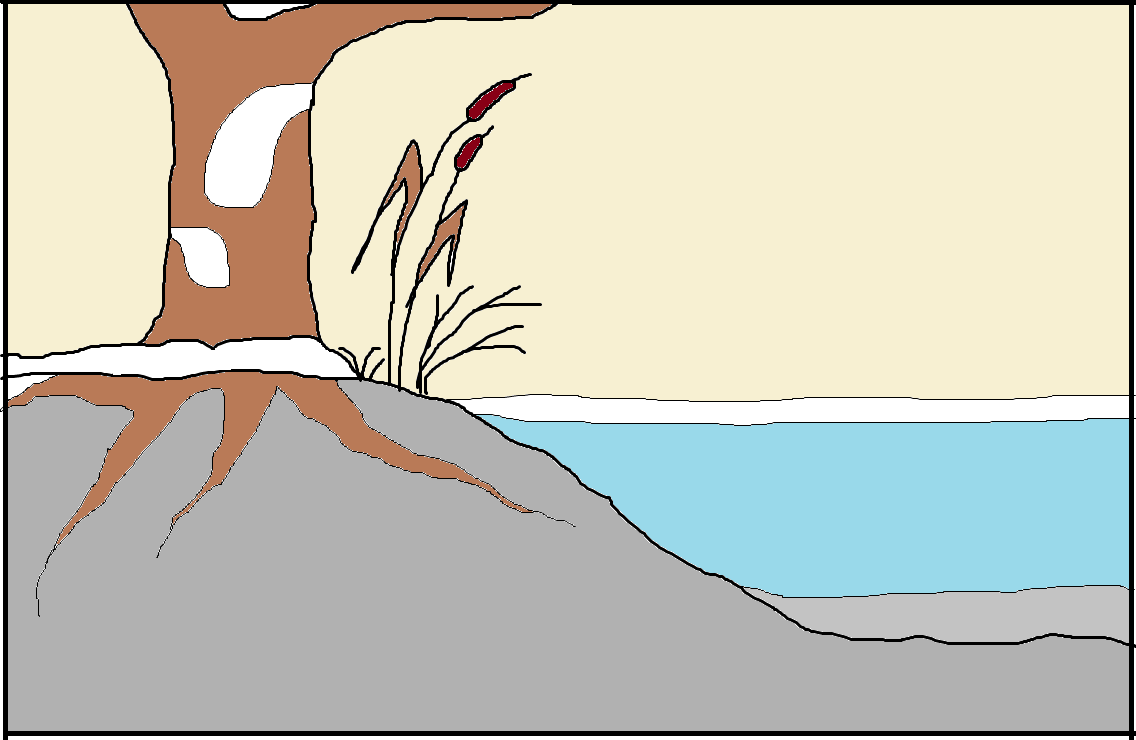 1.katicabogár     2.csuka     3.sün     4. béka     5.éti csiga     6.teknős     7.denevér     8.mogyorós pele     9.bodobács2. A tó felszínét páncélként borítja be a jég. Nevezd meg a vizet a különböző halmazállapotaiban! Segítenek a képek!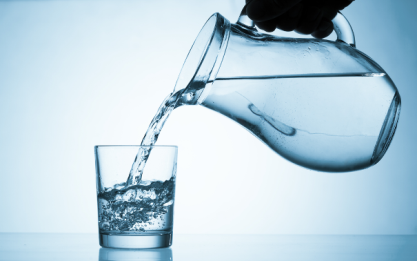 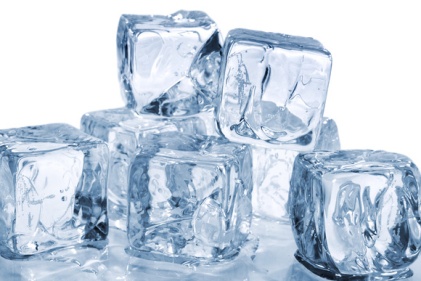 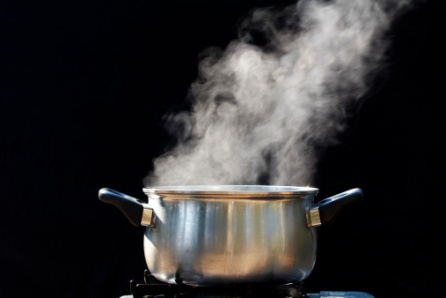          ______________________                          _________________________                       ____________________3. A bogarak testét kitinpáncél borítja. Nevezd meg a bogár testrészeit!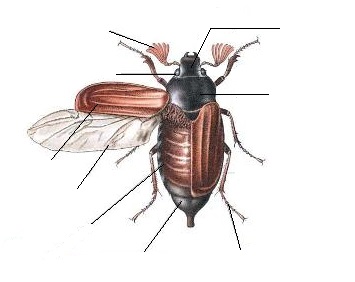 